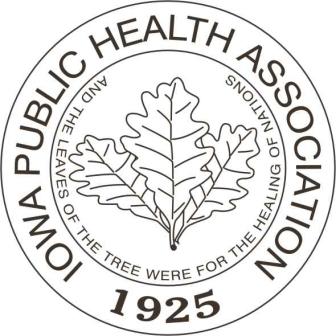     Award Category   Nominee Information  Henry Albert Memorial Award  Harry Grant Award  Local Board of Health Award  Public Health Official of the Year Award  Richard Remington Award  Lillian Wald Award    Thelma Luther Award  Go the Distance Award   Name:Phone:Address:Email:Have you previously nominated this individual?Have you previously nominated this individual?Have you previously nominated this individual?  Yes   NoDetailed description of service that merits recognition (limit 200 words).  Make sure to list why the individual nominated meets the nomination category description.Additional nomination documentation will not be utilized.Nominator Name(Please Print)Nominator Name(Please Print)Nominator Signature(Unless submitting via e-mail)Nominator Signature(Unless submitting via e-mail)DateNominator Phone:Nominator E-mail: